COMPLETE LIST OF CHURCH OFFICIALS FOR 2018CONGREGATION NAME: __________________________________________  LOCATION:_______________________________NAME	ADDRESS	PHONE	E-MAILVESTRY/BISHOP'S COMMITTEE MEMBERS ~ please print/type clearlyNAME	ADDRESS	PHONE	E-MAIL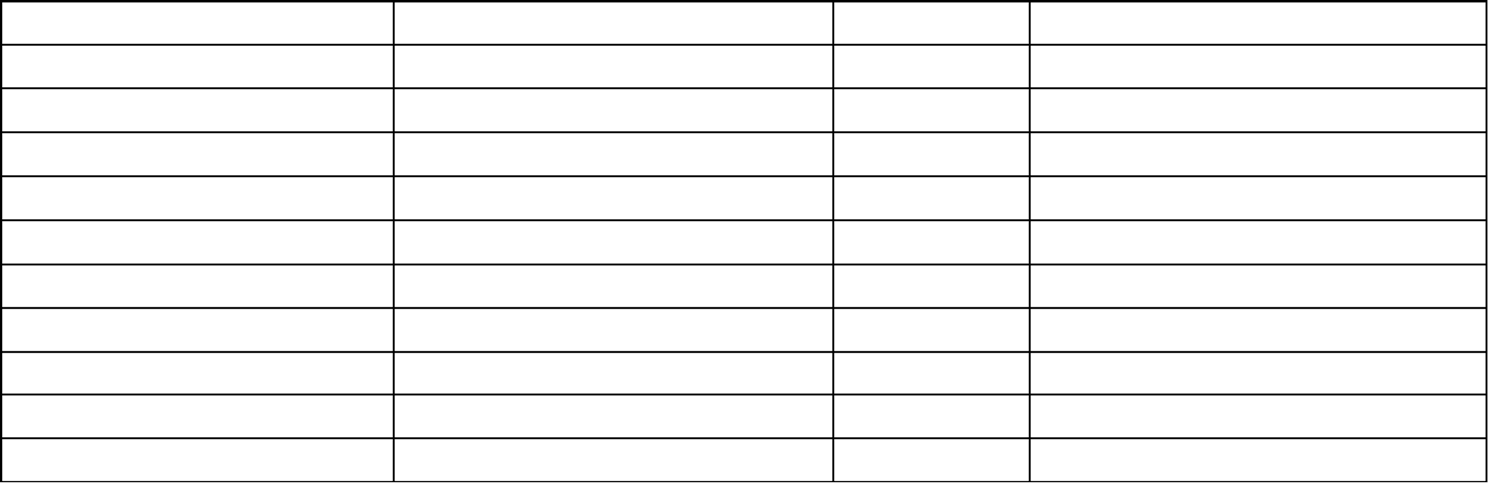 Is there a youth representative on your Vestry?  Y/N ___       Voting Member? Y/N ____       
Name & Age _________________________________________________________________________________________________________________________________________Congregation’s Website________________________________ Email address:___________________(Goldenrod)(Please complete reverse side)Please print the names, addresses, telephone and email of each on staff and note if they volunteer or receive aW2 and have completed Safe Church training in staff positions. Circle Y or N in columns to right.(Goldenrod)SR. WARDENJR. WARDENCLERKTREASURERPOSITION PRINT NAME & ADDRESSPHONE & E-MAILVOLUNTEER? RECEIVES
      W2?COMPLETED SAFE CHURCH?Parish SecretaryY N
Y 

N
Y

N
ParishAdministratorY NYN 

N
N

N NYN NReceptionistY NYN NYN NNSextonY NYN NYN NOrganistY NYN NYN NChoir DirectorY NYN NYN NChristian FormationY NYN NYN NYouth MinisterY NYN NNYN NBookkeeperY NYN NYN NNVolunteerCoordinatorYN NNYN NYNSafe ChurchMinisterY NYN NYN NOther (specify)Y NYN NYN NOther (specify)Y NYN NNYN NNN